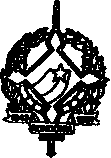 GOVERNO DO ESTADO DE RONDÔNIA GOVERNADORIADECRETO    N° 1948    DE  DE  19DE  03    1 984A GOVERNADORA DO ESTADO DE RONDÔNIA, usando das atribuições que lhe são conferidas pela Lei Complemantar n° 041,   de  22 de  dezembro de 1 981,RESOLVE:Conceder afastamento ao servidor CLODOALDO AVELAR DA COSTA FERREIRA, Assessor de Gabinete, cadastro número 0090, lotado na Secretaria de Estado do Planejamento e Coordenação Geral, para viajar até a cidade de São Paulo-SP, a fim de discutir com os Técnicos da FIPE os tipos de Relatórios necessários à avaliação para SEPLAN/RO, no período de 12 à 18.03.84.JANILENE VASCONCELOS DE MELOGovernadora em exercício